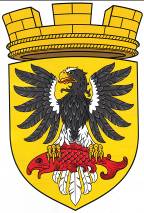 МУНИЦИПАЛЬНОЕ ОБРАЗОВАНИЕ«ЕЛИЗОВСКОЕ ГОРОДСКОЕ ПОСЕЛЕНИЕ»Собрание депутатов Елизовского городского поселенияТРЕТИЙ СОЗЫВ, ДВАДЦАТЬ ПЯТАЯ СЕССИЯРЕШЕНИЕ № 408г. Елизово								20 сентября 2018 годаО принятии муниципального нормативного правового акта «Об установлении объема сведений об объектах учета реестра муниципального имущества Елизовского городского поселения, подлежащих размещению на  официальном сайте администрации Елизовского городского поселения в сети «Интернет», а также сроков их размещения и порядка актуализации»Рассмотрев проект муниципального нормативного правового акта «Об установлении объема сведений об объектах учета реестра муниципального имущества Елизовского городского поселения, подлежащих размещению на официальном сайте администрации Елизовского городского поселения в сети «Интернет», а также сроков их размещения и порядка актуализации», внесенный ВрИО Главы администрации Елизовского городского поселения, во исполнение подпункта «г» пункта 2 перечня поручений Президента Российской Федерации по итогам заседания государственного совета Российской Федерации от 05.04.2018 №ПР-817ГС, Федеральным законом от 06.10.2003 № 131-ФЗ «Об общих принципах организации местного самоуправления в Российской Федерации», Уставом Елизовского городского поселения, статьей 19 «Положения о  порядке владения, пользования и распоряжения имуществом, находящимся в собственности Елизовского городского поселения» от 10.02.2017 №19-НПА, принятого Решением Собрания депутатов Елизовского городского поселения от 09.02.2017 № 111, Собрание депутатов Елизовского городского поселенияРЕШИЛО:1. Принять муниципальный нормативный правовой акт «Об установлении объема сведений об объектах учета реестра муниципального имущества Елизовского городского поселения, подлежащих размещению на официальном сайте администрации Елизовского городского поселения в сети «Интернет», а также сроков их размещения и порядка актуализации».2. Направить муниципальный нормативный правовой акт «Об установлении объема сведений об объектах учета реестра муниципального имущества Елизовского городского поселения, подлежащих размещению на официальном сайте администрации Елизовского городского поселения в сети «Интернет», а также сроков их размещения и порядка актуализации» Главе Елизовского городского поселения для подписания и обнародования.		Глава Елизовского городского поселения – 		председатель Собрания депутатов		Елизовского городского поселения                             	Е.И. РябцеваЕЛИЗОВСКИЙ МУНИЦИПАЛЬНЫЙ РАЙОНМУНИЦИПАЛЬНОЕ ОБРАЗОВАНИЕ«ЕЛИЗОВСКОЕ ГОРОДСКОЕ ПОСЕЛЕНИЕ»Муниципальный нормативный правовой акт«Об установлении объема сведений об объектах учета реестра муниципального имущества Елизовского городского поселения, подлежащих размещению на официальном сайте администрации Елизовского городского поселения в сети «Интернет», а так же сроков их размещения и порядка актуализации» Принят Решением Собрания Депутатов Елизовского городского поселенияот 20 сентября 2018 года №408Статья 1. Установить объем сведений об объектах учета реестра муниципального имущества Елизовского городского поселения, подлежащих размещению на официальном сайте администрации Елизовского городского поселения в сети «Интернет», согласно приложению к настоящему нормативному правовому акту.Статья 2.Установить, что сведения об объектах учета реестра муниципального имущества Елизовского городского поселения, подлежат размещению и ежегодной актуализации на странице Управления имущественных отношений администрации Елизовского городского поселения официального сайта администрации Елизовского городского поселения в сети «Интернет».Статья 3.Установить, что сведения об объектах учета реестра муниципального имущества Елизовского городского поселения, размещаются по состоянию на 01 января текущего года, в срок не позднее, 01 марта текущего года.Статья 4.Настоящий муниципальный нормативный правовой акт  вступает в силу после его официального опубликования (обнародования). 	Глава Елизовского городского поселения                 	Е.И. Рябцева	№102-НПА от 21 сентября 2018 годаПриложениек муниципальному нормативному правовому акту от 21 сентября 2018 года №102-НПА «Об установлении объема сведений об объектах учета реестра муниципального имущества Елизовского городского поселения, подлежащих размещению на официальном сайте администрации Елизовского городского поселения в сети «Интернет», а так же сроков их размещения и порядка актуализации», принятому  Решением Собрания депутатов Елизовского городского поселения от 20 сентября 2018 года №408	Объем сведений об объектах учета реестра муниципального имущества Елизовского городского поселения, подлежащих размещению на официальном сайте администрации Елизовского городского поселения в сети «Интернет».1. Земельный участок:- наименование- адрес (местонахождение)- кадастровый номер- площадь- категория земель- вид разрешенного использования- пользователь- вид обременения (ограничения)2. Здания, сооружения, объект незавершенного строительства:- вид объекта- наименование- адрес (местонахождение)- кадастровый номер- площадь- правообладатель- тип прав - вид обременения (ограничения)- целевое назначение3. Помещение:- вид объекта- наименование- адрес (местонахождение)- кадастровый номер– площадь (протяженность)- правообладатель- тип прав - вид обременения (ограничения)4. Воздушное или морское судно: - вид объекта- наименование- адрес (местонахождение)- правообладатель- тип прав - ограничение (аренда, безвозмездное пользование)5. Движимое имущество:- вид объекта- наименование- инвентарный номер- правообладатель- тип прав - вид обременения (ограничения)---------------------------------------------------------------------------------------------------------------